Wielkopolski Urząd Wojewódzki w Poznaniu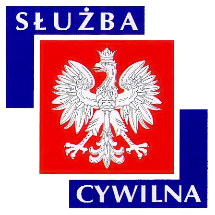 Ogłoszenie o naborze z dnia 11 lipca 2019 r.WYMIAR ETATU: 1 STANOWISKA: 1 Dyrektor Generalny poszukuje kandydatów\kandydatek na stanowisko:starszy specjalistado spraw: koordynacji świadczeńw Wydziale Koordynacji Systemów Zabezpieczenia Społecznego WUW w Poznaniu nr ref. 107/19ogłoszenie o naborze w celu zastępstwa nieobecnego członka korpusu służby cywilnejMIEJSCE WYKONYWANIA PRACY:PoznańADRES URZĘDU:Al. Niepodległości 16/18 
61-713 Poznań WARUNKI PRACY• praca administracyjno-biurowa z wykorzystaniem komputera oraz urządzeń biurowych 
• zadania wykonywane w siedzibie Urzędu 
• zagrożenia biologiczne typowe dla pracy z dokumentacją 
• konieczność poruszania się po terenie urzędu w celu przekazaniu lub odebrania dokumentów 
• stanowisko pracy znajduje się na IV piętrze budynku biurowego 
• budynek wyposażony w windy osobowe, klatka schodowa o szerokości 140 cm, korytarz biurowy o szerokości 200 cm 
• drzwi wejściowe do pokoi biurowych o szerokości 76 cm 
• stanowisko pracy wyposażone w meble biurowe dostosowane do wymagań określonych dla stanowisk administracyjno-biurowych 
• praca przy monitorze ekranowym powyżej 4 godzin na dobę 
• pomieszczenia higieniczno-sanitarne w budynku nieprzystosowane dla osób niepełnosprawnych 
• budynek posiada podjazd dla osób niepełnosprawnych 

Pracownikom oferujemy: 
• stabilne zatrudnienie na podstawie umowy o pracę 
• dodatek stażowy 
• dodatkowe wynagrodzenie roczne 
• nagrody wypłacane z funduszu nagród uzależnione od osiąganych wyników pracy 
• możliwość podnoszenia kwalifikacji i rozwoju zawodowego (szkolenia w oparciu o indywidualny program rozwoju zawodowego, możliwość dofinansowania do studiów podyplomowych i kursów językowych) 
• dofinansowanie wypoczynku oraz różnych form aktywności kulturalno-oświatowej i sportowo-rekreacyjnej w ramach zakładowego funduszu świadczeń socjalnych 
• możliwość skorzystania z atrakcyjnej oferty ubezpieczenia grupowego 
• pracę w siedzibie Urzędu położonej w dogodnej lokalizacji w centrum miasta 
• ruchomy system czasu pracyZAKRES ZADAŃanaliza wniosków przekazywanych przez organy właściwe w celu ustalenia zasadności zastosowania przepisów o koordynacji systemów zabezpieczenia społecznego wraz z ustaleniem koordynacji oraz określeniem pierwszeństwa ustawodawstwa państwa właściwego do wypłaty świadczeńpotwierdzanie formularzy z serii E400 oraz sporządzanie dokumentów z serii F w przypadkach osób ubiegających się o świadczenia rodzinne na terenie państw członkowskich UE, EOG lub Szwajcarii w celu udzielenia instytucjom zagranicznym informacji niezbędnych do podjęcia decyzji w kwestii uprawnienia do zagranicznych świadczeń rodzinnychprowadzenie i realizacja formularzy z serii E400, dokumentów z serii F oraz wniosków w sprawie świadczeń z wykorzystaniem oprogramowania Sygnityprowadzenie postępowań administracyjnych dotyczących ustalania uprawnień do świadczenia wychowawczego na drugie i kolejne dzieci w rodzinie (przygotowywanie projektów decyzji administracyjnych oraz pism informujących)udział w postępowaniach odwoławczych, analiza składanych odwołań, ponagleń, przygotowanie pism do organów wyższego stopnia w danej sprawiewspółpraca z instytucjami w Polsce zajmującymi się świadczeniami rodzinnymi i wychowawczymi (OPS, GOPS, MOPS, itp.), ubezpieczeniami społecznymi (KRUS, ZUS), a także urzędami miast i gmin oraz innymi instytucjami (np. PUP, WUP), w celu pozyskiwania i udzielania informacji niezbędnych do zakończenia postępowania w sprawie świadczeń rodzinnych i wychowawczegoWYMAGANIA NIEZBĘDNEwykształcenie: wyższe magisterskie znajomość rozporządzenia Parlamentu Europejskiego i Rady (WE) nr 883/2004 w sprawie koordynacji systemów zabezpieczenia społecznego – tytuł I, tytuł II, tytuł III – rozdział 8, rozporządzenia Parlamentu Europejskiego i Rady (WE) nr 987/2009 z dnia 16 września 2009 r. dotyczącego wykonywania rozporządzenia (WE) nr 883/2004 w sprawie koordynacji systemów zabezpieczenia społecznego – tytuł I, tytuł II, tytuł III – rozdział 6znajomość Decyzji nr F1 z dnia 12 czerwca 2010 r. dotyczącej wykładni art. 68 rozporządzenia Parlamentu Europejskiego i Rady (WE) nr 883/2004 odnoszącego się do zasad pierwszeństwa w przypadku zbiegu praw do świadczeń rodzinnychznajomość ustawy o świadczeniach rodzinnych, ustawy o pomocy państwa w wychowywaniu dzieci znajomość Kpaznajomość ustawy o ochronie danych osobowych, ustawy o służbie cywilnejumiejętność efektywnej komunikacji, dokładność, samodzielność, umiejętność rozwiązywania problemów, dobra organizacja pracy własnej i umiejętność zarządzania czasemposiadanie obywatelstwa polskiegokorzystanie z pełni praw publicznychnieskazanie prawomocnym wyrokiem za umyślne przestępstwo lub umyślne przestępstwo skarboweWYMAGANIA DODATKOWEwykształcenie: wyższe na kierunku: prawo, administracja, polityka europejska lub polityka społeczna znajomość języka angielskiego i/lub niemieckiego na poziomie komunikatywnymodporność na stres, umiejętność pracy pod presją czasu, umiejętności analityczneDOKUMENTY I OŚWIADCZENIA NIEZBĘDNECV i list motywacyjnyKopie dokumentów potwierdzających spełnienie wymagania niezbędnego w zakresie wykształceniaKandydaci aplikujący online zobowiązani są do dostarczenia własnoręcznie podpisanych oryginałów wszystkich wymienionych poniżej oświadczeń najpóźniej w dniu przystąpienia do pierwszego etapu postępowania kwalifikacyjnego. Niedostarczenie tych dokumentów będzie jednoznaczne z rezygnacją z naboru.Oświadczenie o zapoznaniu się z informacją o prywatności zamieszczoną na stronie UrzęduOświadczenie o posiadaniu obywatelstwa polskiegoOświadczenie o korzystaniu z pełni praw publicznychOświadczenie o nieskazaniu prawomocnym wyrokiem za umyślne przestępstwo lub umyślne przestępstwo skarboweDOKUMENTY I OŚWIADCZENIA DODATKOWEkopia dokumentu potwierdzającego niepełnosprawność - w przypadku kandydatek/kandydatów, zamierzających skorzystać z pierwszeństwa w zatrudnieniu w przypadku, gdy znajdą się w gronie najlepszych kandydatek/kandydatówTERMINY I MIEJSCE SKŁADANIA DOKUMENTÓWDokumenty należy złożyć do: 23 lipca 2019 r.Decyduje data: stempla pocztowego / osobistego dostarczenia oferty do urzęduMiejsce składania dokumentów:
ZACHĘCAMY DO SKORZYSTANIA Z MOŻLIWOŚCI APLIKOWANIA ONLINE DOSTĘPNEJ NA STRONIE: www.poznan.uw.gov.pl/oferty-pracy 

Dokumenty można również składać osobiście lub przesyłać na adres: 
Wielkopolski Urząd Wojewódzki w Poznaniu 
Al. Niepodległości 16/18 
61-713 Poznań 
Punkt Informacyjny w holu Urzędu 
(z podaniem w ofercie nr ref. 107/19) DANE OSOBOWE - KLAUZULA INFORMACYJNAInformacja o prywatności (zgodnie z Ogólnym Rozporządzeniem o Ochronie Danych Osobowych z dnia 27 kwietnia 2016 r.) zamieszczona została na stronie internetowej WUW pod adresem: www.poznan.uw.gov.pl/oferty-pracyINNE INFORMACJE:W miesiącu poprzedzającym datę upublicznienia ogłoszenia wskaźnik zatrudnienia osób niepełnosprawnych w urzędzie, w rozumieniu przepisów o rehabilitacji zawodowej i społecznej oraz zatrudnianiu osób niepełnosprawnych, nie wynosi co najmniej 6%.APLIKUJ NA TO STANOWISKO ONLINE POPRZEZ FORMULARZ ZGŁOSZENIOWY DOSTĘPNY NA STRONIE: www.poznan.uw.gov.pl/oferty-pracyOsoba zatrudniona na ww. stanowisku, zgodnie z art. 78 ust. 4 Ustawy z dnia 21 listopada 2008 r. o służbie cywilnej, nie może łączyć zatrudnienia w służbie cywilnej z mandatem radnego. 
Do składania ofert zachęcamy również osoby niepełnosprawne. 
Wzór wymaganych oświadczeń zamieszczony jest pod adresem: 
www.poznan.uw.gov.pl/sites/default/files/zalaczniki/wzor_oswiadczen_-_nabory.pdf 
Oświadczenia należy opatrzyć odręcznym podpisem wraz z datą. 
Kandydaci zakwalifikowani do kolejnych etapów naboru zostaną powiadomieni o ich terminie telefonicznie, drogą elektroniczną lub pocztową. 
Wyniki naboru opublikowane będą po zakończeniu naboru w BIP KPRM, BIP WUW oraz w siedzibie Urzędu. 
Oferty osób niezatrudnionych zostaną zniszczone po upływie 3 miesięcy od dnia zakończenia naboru. 
Proponowane wynagrodzenie zasadnicze brutto: 3200 zł. 
Dodatkowe informacje, w tym o kolejnych etapach naboru, można uzyskać pod nr tel. 61 854 19 91, 61 854 11 87. 
Nasz urząd jest pracodawcą równych szans i wszystkie aplikacje są rozważane z równą uwagą bez względu na płeć, wiek, niepełnosprawność, rasę, narodowość, przekonania polityczne, przynależność związkową, pochodzenie etniczne, wyznanie, orientacje seksualną czy też jakąkolwiek inną cechę prawnie chronioną. Autor: Marcin Kowalski